Oregon Student Nurses AssociationMeeting of the Board of Directors[January 10, 2015)Tualatin, Oregon1.  Call to order:  (10:07 am) The regular meeting of the Board of Directors of the Oregon Student Nurses Association was called to order by Janna Boren, President.2.  Roll CallThose Present:  Janna Boren, PresidentJacklyn Speigelburg, Vice President Katie Stevens, SecretaryAlicia McAuliffe, TreasurerJoci Guth Professional DirectorNatasha Hofstetter, Legislative Education DirectorKayla Corwin, Breakthrough to Nursing DirectorJacques Stevenson St Jelus, Convention DirectorSarah Carter, Convention DirectorPaula Ongmanchi, Nominations and Elections DirectorLaura Maxwell, OHSU Monmouth CampusJessica Watson, OHSU Monmouth CampusLance Cook, Portland OHSU CampusJustine Blaud, Media DirectorWendy Mundell, Community Outreach DirectorCrystal Soker, Membership DirectorSusan King, ONA ConsultantVia Google Hangout:Absent:Quorum:  Janna Boren, President, declared a quorum present.3.  MinutesNo amendments to the minutes.Minutes put to a vote, passes.4.  ONA report:Congratulations to the new RNs and new mother!If you were an OSNA member you get a huge discount as an ONA memberNew conditions regarding ONA and OSNANot having direct Case by case written agreement regarding what they do with out informationNot restricting any of the benefits Big event with St. CharlesThe nurse did everything that was per protocol The nurse written an article regarding the eventThere will be a lawsuitThere will be no report to board of nursing because she was not in the wrongWhether employers say they cover you, you may not be completely covered The employers liability does not cover license liabilityNSO insurance is highly suggested (or another personal license insurance for better coverage)Only $65 year as a student and $95 year otherwiseSusan will send this information to Justine and Crystal to spread the word to othersLobby day!Need to register so we have a head count and give NSNA member numberHave more flyers to take to othersONA form to get direct contact with OSNAGiving ONA editor accessOSNA suggested that this would be OKSusan gives email: Campbell@oregon.orgDiscuss recall of consultantsOSNA considering recalling themSusan has not talked to Emily as of yetONA will be sponsoring OSNA Annual conventionWill have a table and sponsorshipSusan plans to be there all dayHas a speaker for Ebola and connected her to JannaWill send information to Jacklyn as well about Ebola sponsor5.  OSNA Consultant report:6.  Report of Officers and Committee Chairs:(10:11) Report of President:Janna moved to create a separate page for the ONA on the OSNA website and to give the ONA editing abilities on that page only.Crystal secondedDiscussionMotion passesOregon action coalition we partnered withAARP flying me to Washington DC Management of volunteer experienceSent out Madmimi to be an ONA student affiliateContinue to send out email blasts for the annual conventionSent out the “to do” list to organize us for the conventionGot Jesse Kennedy and Margaret NyeBeen in contact with OHSU and willing to sponsorNot sure how much at this time(10:23) Report of Vice President:Completed Annual convention flyerAdded convention documents to driveCreated spreadsheets on drive for speakers and volunteersVendors/SpeakersOregon Center for Nursing/ Jana Bitton response pending Lane CC/Tricia Tully response to V/S pending, approved flyersRogue CC/Melissa Weast response pendingCover Oregon response pendingOHSU-Ashland approved flyersSpeakers emailed:Justin Kribbs Finance at OHSU confirmed Attended part of finance committee meeting 12/11/14Consider looking into Copy man instead of Kinkos for printingJacklyn moves to print 100 color copies of the flyer for the annual convention for the lowest price (will look into three and post)Joci secondedDiscussionWe need to include envelopes and stamps if we do not already have themCrystal will be getting address for other schoolsMotion passes(10:34) Report of Secretary:Melonie Powell (our keynote speaker) will be attending the January meeting to tie loose ends regarding what will be done during the convention.Make sure to give Melonie rough draft of the day of the event as well as the vendor sheet and flyer for the title of the eventContacted Mount Hood Community College regarding the annual convention(10:35) Report of Treasurer:Balances:Checking:December beginning balance: $23,025.28December ending balance: $23,222.34Savings:December beginning balance: $3,863.00December ending balance: $3,863.30Annual ConventionMet with finance committee and finalized prices for annual convention attendance, and vendor/sponsor ratesWorked with Media director to create annual convention informational links for vendors, sponsors, and attendees, also created eventbrite purchase pages for attendance and sponsorship/vendorsSubmitted information for Liability insurance with Slater Insurance, still have not heard back post holiday – will follow upCreated vendor/sponsor solicitation letterSolicited vendors and sponsors – no responses currently Finalized 501 C6, plan to sign check today and submit applicationUpdated online store with media directorThank you ONA for your generous donation towards our midyear fundraising! Funds were deposited this month.Paid bills and performed other normal Treasurer dutiesSold 14 tickets towards conventionSold 664.69 for gross sales next sales 630.50EventbriteWe qualify for advance payoutsGet payments once a month, Justine just needs to sign us upPage has been visited 25 times627 views6 people opted not to get our emailsLast email Janna sent out, 291 viewed. (11:06) Report of Media Director:What I did:Contact all the vendors and sponsors Create Webpage, event page, and assisted with eventbrite for students and vendors with AliciaUpdated store and set up paymentContacted Weebly to figure out how to make donations pageWorked on finding free source for logo creation for the event that we can use for published flyers, advertising, and pamphlets. Unable to find free source.Created logo on logogenie.netHeld two media meetings (one with Alicia and one with Joci). Media notes to follow in email. Communicated with student regarding newsletter submission.What I need to do:Need to work with Alicia to figure out who has already paid for sponsorship and publish in newsletter and websiteNeed to create newsletter promoting convention, as well as disaster preparednessNeed to update website with disaster preparedness and link to pre-classFigure out donations page (Eventbrite VS page)Need help with logo (should we purchase or does anyone have time/software to create a homemade one?)Need to figure out how to coordinate the sponsorships with webpage, and how to get everything out in time for advertisingFollow up with people I have contacted for speakers and sponsorshipsJanna suggested that we include the keynote speaker and Red Cross to the newsletterMake it known that there is an on-line registration that needs to be completed prior to attending the breakout session.Red Cross training will be solidified via Jacques ASAPNeed to get bios in from speakers(11:38) Report of Membership Director:786 membersSoft confirmation for Heya and Planned parenthood to be thereI will be available to help with everyone until the first week of FebruaryMcGraths fishhouse donated to us(11:34) Report of Legislative Education Director:What I have been working on:Contacting assigned speakers and vendors for the upcoming convention.Two speakers. One of them is willing to speak on two subjects. Ian Stevens on “Use of Natural Remedies in the US” and Nick Miehl on “Leadership in Nursing” and “Forensic Nursing”. Contacted “Life Uniform” and NW Scrubs” but haven’t received any reply from them. Working on resolution.Reached out to Liz Long with some questions about specifics of citations and the cost of implementation that has to be submitted with the resolution. Done with the abstract. Done with most resolution. Waiting on the reply from Liz about the in text citations. What I need help with:Need to have a committee meeting and discuss what needs to be improved/ changed in order to be submitted.  Last day for submission is February 11. Janna suggested that it should be shared in the drive or the group page to the FB page for everyone to review and editWhat my goals are for this month:Keep working on contacting the vendors and help with whatever else needs to be done to have a successful convention.  Finish up the resolution and submit it to the NSNA. Janna suggested to advertise NW Scrubs the benefits you can offer as a nursing studentTry to contact again via phone call and get manager’s number instead(11:38) Report of Professional Development Director:Last month: Contacted vendors & sponsorsEpilepsy foundation is now a vendorKaiser is hard to get a hold of but Paula says it may be that we need to reserve 1 year ahead of timeWill contact St. Charles in BendTried to contact Sweet Tomatoes with no response	
What I’m working on:Professional Development Page: New dates for 2015Disaster prep at conventionAdd to professional development pageWork with Justine for the website and newsletterAvailable conventionsLogo themes for conventionEvent Brite: donations link & option to type in amountWork on Newsletter: Disaster Preparedness informationAdvertise conventionList of sponsors/vendors we haveArticle proofing and source verificationHelping to proof the website with JustineCall management at Sweet Tomatoes regarding fundraiser funds$7! Woot woot!(11:42) Report of Breakthrough to Nursing Director:What I have done:I have e-mailed Zoe Anaslas, Serv-OR, MDA, Salem Hospital, MSNA NCLEX Review, Linn-Benton Community College, Lane Community College.  I have heard back from Serv-OR saying the gentleman I need to talk to be out of town until 1/5, and am waiting to here back.Matt from the MSNA NCLEX Review is going to propose either having a both or being a sponsor at the next MSNA meeting on 1/13.I haven’t heard back from any of the others so I sent follow up emails on 1/6. What I am doing:Continuing to track down vendors/sponsors/speakersWorking with the WOU pre-nursing president to encourage pre-nursing students from the central valley to attend convention.Working with Bailey Wooden from Clackamas Community College to encourage her campus to attend convention and increase NSNA enrollment. What I need help with:Nothing at the moment, just continuing to work on getting    a hold of the necessary people for convention. (11:45) Report of Nominations and Elections Director:What I have worked onCreated the ballot draft for the elections.Contacted sponsors for the convention. Out of 12+, 3 committed Updated the elections page on the OSNA websiteCollaborated with media director to advertise elections using social mediaFound a speaker to talk about leadershipRN working for Neighborhood health CenterCorresponded with interested applicants for OSNA positions through emailUpdated position description in historian committee documentI encourage everyone to do thisThe more specific we are the betterWhat I need help withFind interested students to run for office or join committees for next year. Please advertise the positions you currently have to people in your school and encourage them to run for office.Elsevier will not be a vendor but will be sending us a gift basket3. Will be adding in a delegate section or document with bullet points(11:56) Report of Convention Directors:What we have been working on:Reached out to potential sponsors/vendors.Reached out to The Oregonian, am in communication with Susan Gage who put me in contact with Hallie Janssen and Lynne Terry. Still speaking with them regarding interest. Wrote to Oregon Public Broadcasting, Eve Epstein, no response. Will try to find another contact to reach out to.Could not find a contact via email for Concorde, left my phone number for someone to contact me and am still waiting for information. Can try to reach out again. Wrote to a contact at Pioneer Pacific College and am waiting on a reply (Jennifer Jett).Kayla will be contacting them, she can network with someone from the insideWalla Walla University, Concordia University, Olympic College of Nursing, Peninsula Comm. College, Chemeketa Comm. College, Shriners Hospital. They are still pending. Shriners did tell me they would be looking if it were something they can do.Rebecca, a potential speaker (from Shriners) is interested. But she has questions that need to be answered before any commitment.Will be seeing her in person to discuss further regarding the time and the topic to focus onBeen in contact with other SNA chapters who want to purchase tickets.Reviewed the menu for the convention. Think wraps/sandwiches would be best option. Buy mostly regular and some gluten free options. If we bought 50 “Panther” boxed lunches it would be $397.50 (sandwich, chips, apple, potato salad, 2 cookies). 20 “Gluten Free” boxed lunches would cost $195. For 70 lunches it would cost $592.50. Just a ballpark to think about. We need to decide if we like the idea of the boxed lunch and how many we would want.Reached out to Marsid M&M Group and Copyman (local) for printing quotes.What we need to do:Finalize vendors and sponsors and collect more.Choose printing center or budge we are comfortable with.Finalize food choices for day of the event. Number of lunches, how many of each and what type.Help with volunteers. Who is taking care of volunteers?Choose a date where we can visit PCC to know what our classrooms will look like.(12:04) Report of Community Outreach Director:What I have doneSent out emails to Joni Hurst and her responseHurst would like to be a bronze sponsor; she has submitted sponsor application and said to be expecting a check soon.Will provide bags for the event; would like to provide pizza for the COSP meeting.Would like to offer a 50-60min NCLEX review.Would be willing to participate in an "Ask a Nurse-Nurse Mentor Panel" if we were interested in having one.  Also, recommended a Hurst and Kaplan back-to-back 30 min presentation with Q and A, which has allowed students preparing for NCLEX an opportunity to see the two companies side by side. She said so far, feedback of this has been well received.Kaplan: still waiting for replyRN Laurie: Still waiting for replyTamra Samson@Umpqua CC: still waiting for replyDoris Jepson@Columbia Gorge CC: Still waiting for replyLucille Krull@ Walla Walla U:She replied and said that Walla Walla is owned and operated by the Seventh-day Adventist church. Their religious day is Saturday and do not promote or offer academic activities that day. Suggested we move the convention day to Sunday.Contacted PDX Diaper Bank and notified them of diaper drive. They will supply box for diaper collection. I got their logo to make flyer. Janna will also add to next Madmimi emailAsk if Kaplan and hurst want to donate to the raffleCrystal will be adding a personal raffle as wellWendy and Crystal will take care of gift basketsEmail crystal what you have for the gift basketsJanna’s mother will be in charge of thank you letters and food for the speakers and vendorsWhat I am working on:Will make flyer and would like to start promoting the diaper drive.Need to work out a date with Neighborhood House still.12:15-1:00	Lunch and Work BreakResume at 12:51pm7.  Old Business:  8.  New Business:  Consultant recall Jacklyn moves to send a formal warning to recall consultants, Mary Geisler and Emily KauffmanKayla secondsDiscussionMotion passes with more than 2/3 voteJacklyn will get together with Janna about sending out the lettersPrice for the boothIf people ask, are we OK with giving discounts to vendors?No general discounts for previous vendors, just case by case vendors Crystal and pre-registrationJust for Linfield students can we extend the deadline?There could be an issue with food count if we extend the deadlineJacques will find out the deadline for foodAlicia and Justine can make a new eventbrite for Linfield students if need beAlicia created a group registration formFebruary 7th is original deadlineExtend one week late for LinfieldCrystal moves to extend the deadline for Linfield for the pre-registration price to February 14thAlicia secondsDiscussionMotion passesNEW BUSINESS talk about pushing general registration to a later dateVote on group discountAlicia made a page for that option, but since we have not advertised that before people have already purchased tickets, it may not be fairAlicia made form for group registration formWill need to pay in one check from entire groupStops paypal fees as well instead of manyWill not be giving group discountJustine will go over the logo NEW BUSINESSWill table until next meetingWhere we want everyone regarding breakout sessionsWho is speakingWhen they will be speakingAdditional form has been made with the layout and Katie will upload it into the share driveFood itemsIf we bought 50 “Panther” boxed lunches it would be $397.50 (sandwich, chips, apple, potato salad, 2 cookies). 20 “Gluten Free” boxed lunches would cost $195. For 70 lunches it would cost $592.50. Just a ballpark to think about. We need to decide if we like the idea of the boxed lunch and how many we would want.Crystal will be the main food contact about special food requestsWe need a deadline for foodNeed to figure out how much to buyWill offer regular, vegetarian, and gluten free optionsWill do the panther boxes and gluten free optionsSarah will call on MondayDrinks are not includedMore discussion will be continued during convention committee meetingVolunteersMake sure to put into spreadsheet and specify timeVolunteers times are tentativeInsuranceSingle day event is $300- $400 or yearly is $700The previous board was looking yearly, but it makes more sense to do just the day event for our board at this timeAlicia moves to approve purchasing single day event insurance approximately $300Jacklyn secondedDiscussionMotion passes9.  Date, Time, and Place for next meeting:  	Saturday, February 7, 2015, 10:00am at the ONA Office, Third Floor.10.  Announcements:Adjournment:  There being no further business, the meeting was adjourned by Jacklyn Speigelburg, at 2:37pm. 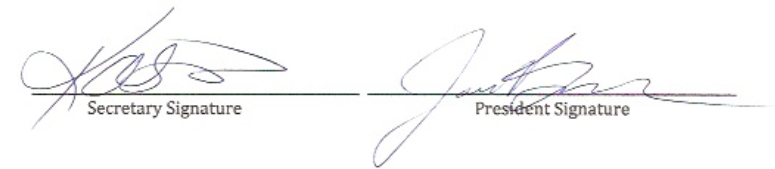 